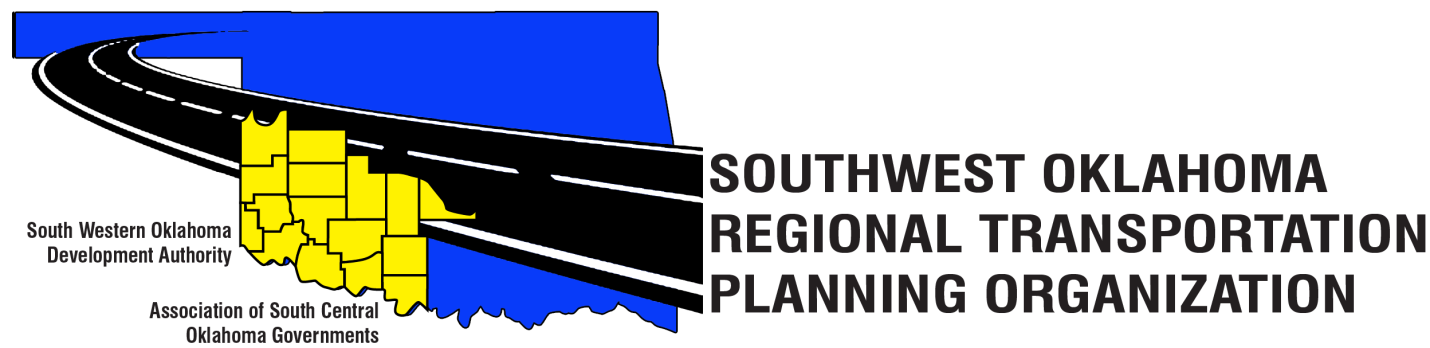 Comité Técnico SORTPOLa Agenda de la reuniónMarzo 9, 2017 10:00 a.m.Llamada al ordenNominal: PresentacionesAprobación del acta de la  reunión de 23 de febrero de 2017.Discutir y aprobar una recomendación a la Junta Directiva SORTPO sobre la modificación del Plan de Participación Pública (PPP).Analizar la información contenida en el cuadro 1 SORTPO temas del Comité Técnico y de cómo la información será recopilada y incorporado en el proceso de planificación de transporte SORTPO.   Tabla 1:  Comité Técnico SORTPO TemasAnalizar y recomendar a la Junta Directiva SORTPO 2040 proyecciones de población y empleo.Viejos NegociosInformes y comentarios-   LevantarCentro de Tecnología occidentalBldg, la educación de adultos621 antes de la Dra.Burns Flat, OK 73624Centro de Tecnología del Río RojoJDM Centro de negocios, RM-B1133300 W. DE BOIS D'ArcDuncan, OK 73533La matrícula escolar 2011-2016Población y empleoDatosLos interesadosEncuestaAlgodónArchivo adjunto1aArchivo adjunto1bLa información proporcionada en la reuniónGreerArchivo adjunto2aArchivo adjunto2bLa información proporcionada en la reuniónHarmonArchivo adjunto3aArchivo adjunto3bLa información proporcionada en la reuniónJacksonArchivo adjunto4aArchivo adjunto4bLa información proporcionada en la reuniónJeffersonArchivo adjunto5aArchivo adjunto5bLa información proporcionada en la reuniónStephensArchivo adjunto6aArchivo adjunto6bLa información proporcionada en la reuniónTillmanArchivo adjunto7aArchivo adjunto7bLa información proporcionada en la reunión